Supplemental Information from: Intraspecific variation in the cochleae of harbour porpoises (Phocoena phocoena) and its implications for comparative studies across odontocetes.Maria Clara Iruzun Martins, Travis Park, Rachel Racicot and Natalie CooperTable S1. Specimen accession numbers and museum of origin. AMNH = American Museum of Natural History, New York, USA; IRSNB = Royal Belgian Institute of Natural Sciences; QMJM = Queensland Museum; NHMUK = Natural History Museum, London; NMVC = Museum Victoria, Melbourne, Australia; NMB= Naturhistorisches Museum, Basel, Switzerland.  Side refers to the side of the head the cochlea came from.Table S2. Scan Parameters of newly scanned specimens of Phocoena phocoena at the NHM. NHMUK = Natural History Museum, London. All specimens used a scan power (kV) of 100 and 1999 slices. Details for all other specimens can be found in Park et al. 2019.Table S3. Additional information on Phocoena phocoena specimens. Side refers to the side of the head the cochlea came from. CBL is condylobasal length (skull length) recorded in mm. Note that not all cochleae had a corresponding skull in the collections.Tables S4 and S5 are too large to include here so can be found as a separate Excel file. These tables include ecological data on each species and a reference list for where these data came from.Table S6. Summary of coefficients of variation (CV) found in other studies of odontocete cochlea. Where these studies contained right and left cochleae from one individual we first took the mean for the individual, then calculated CV across individuals. W2 = Width of basal turn perpendicular to cochlear width; ITD = Inter-turn distance, maximum distance between turns; FC = area of fenestra cochlearis. *This value is based on measurements from right and left cochlea of 12 individuals (i.e. 24 cochlea) rather than the mean value for each individual because only overall means are published in the paper. Table S7: Results of ANOVAs using principal components (PCs) accounting for 95% of the variance as response variables, and whether a specimen was Phocoena phocoena or another odontocete species as the explanatory variable. 3D shape data analyses used PCs 1 to 26; linear measurements analyses used PCs 1 to 6. Significant p values (p < 0.05) are in bold. Table S8. Results of MANOVA analyses using principal components (PCs 1 to 26) that account for 95% of the variance in 3D shape as the response variable, and whether a specimen was Phocoena phocoena or another odontocete species (group), and additional taxonomic or ecological variables (various) as the explanatory variables.Table S9. Results of Procrustes MANOVA and standard MANOVA analyses using either Procrustes aligned coordinates or principal components (PCs) accounting for 95% of the variance as the response variable, and whether a specimen was Phocoena phocoena or another phocoenid species as the explanatory variable. 3D shape data analyses used PCs 1 to 14; linear measurements analyses used PCs 1 to 7. Significant p values (< 0.05) are in bold.Table S10. Possible correlates of intraspecific variation in the cochleae of Phocoena phocoena specimens. Results are from MANOVAs using principal components (PCs) accounting for 95% of the variance in the cochleae shape as the response variable, and either the side of the head the cochlea came from, the sex, origin (UK or USA), or log skull length (condylobasal length in mm) of the specimens, as the predictor variables. 3D shape data analyses used PCs 1 to 16; linear measurements analyses used PCs 1 to 7. †For sex and condylobasal length we have fewer specimens with data (n = 9 for each) so there are not enough observations to fit MANOVAs of all 16 PCs. In these analyses we therefore use only PC1 to PC6, which accounted for 75% of the variance in the cochlear shape.Table S11. Results of Procrustes MANOVA and standard MANOVA analyses using either Procrustes aligned coordinates or principal components (PCs) accounting for 95% of the variance as the response variable, and whether a specimen was Phocoena phocoena or another odontocete species as the explanatory variable, but excluding the USA P.phocoena specimen (NHMUK_1873.6.3.45). 3D shape data analyses used PCs 1 to 26; linear measurements analyses used PCs 1 to 6. Significant p values (< 0.05) are in bold.Supplemental Figures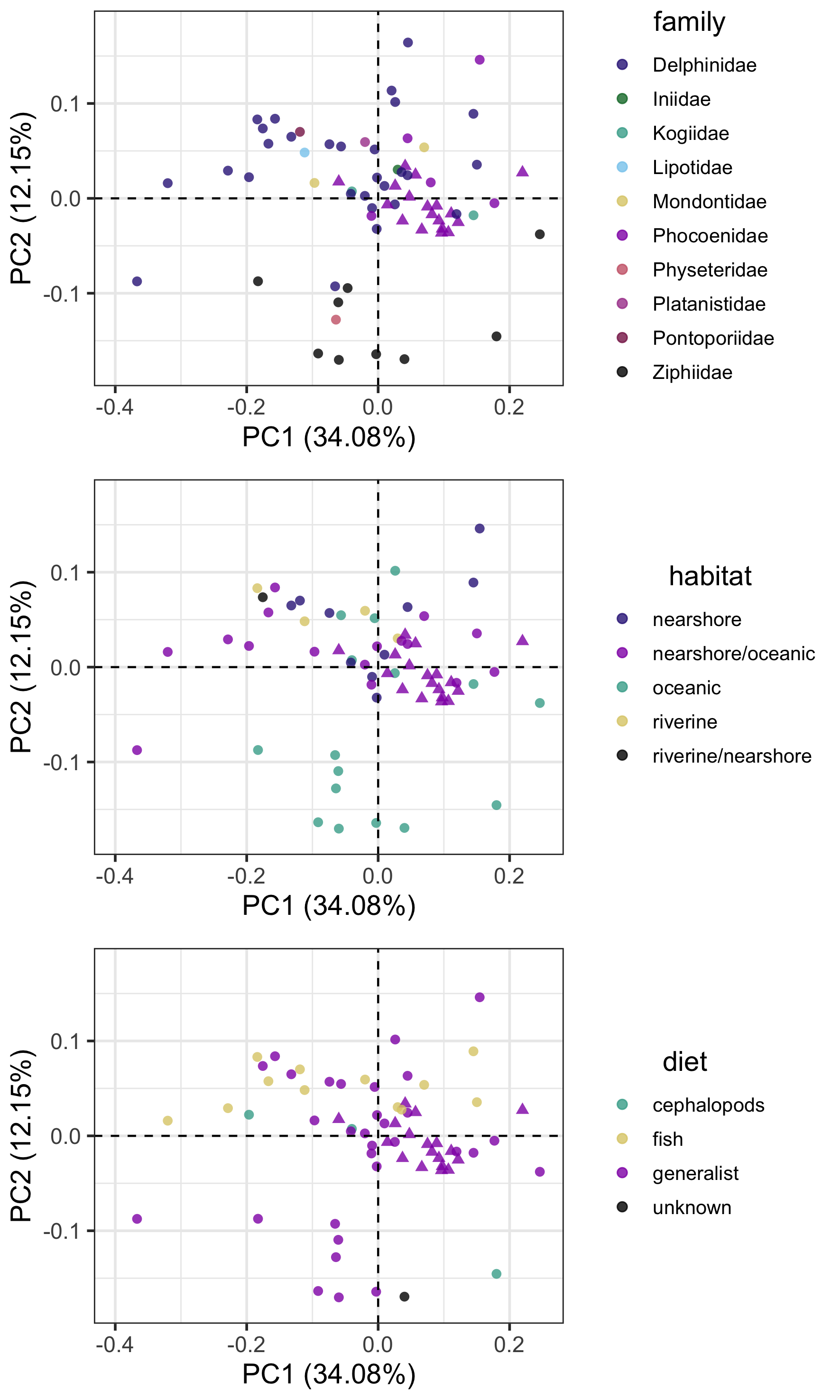 Figure S1: Principal components plots of PC1 and PC2 for 3D cochlea shape data, coloured according to taxonomic family, habitat or diet. Triangles are Phocoena phocoena specimens; circles are all other odontocete species. numbers in brackets show the percentage variance explained for each PC.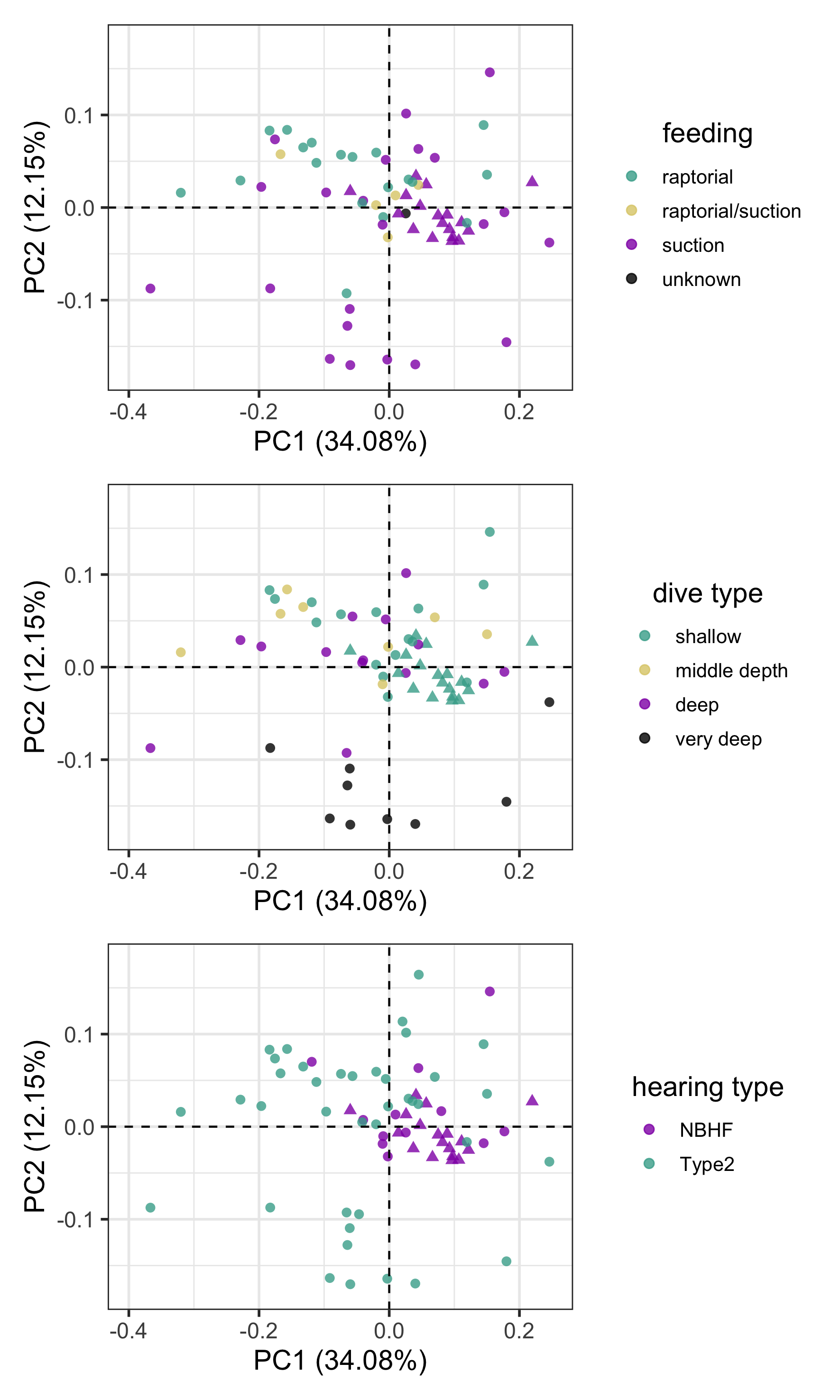 Figure S2: Principal components plots of PC1 and PC2 for 3D cochlea shape data, coloured according to taxonomic feeding mode, dive type or hearing type. Triangles are Phocoena phocoena specimens; circles are all other odontocete species. numbers in brackets show the percentage variance explained for each PC.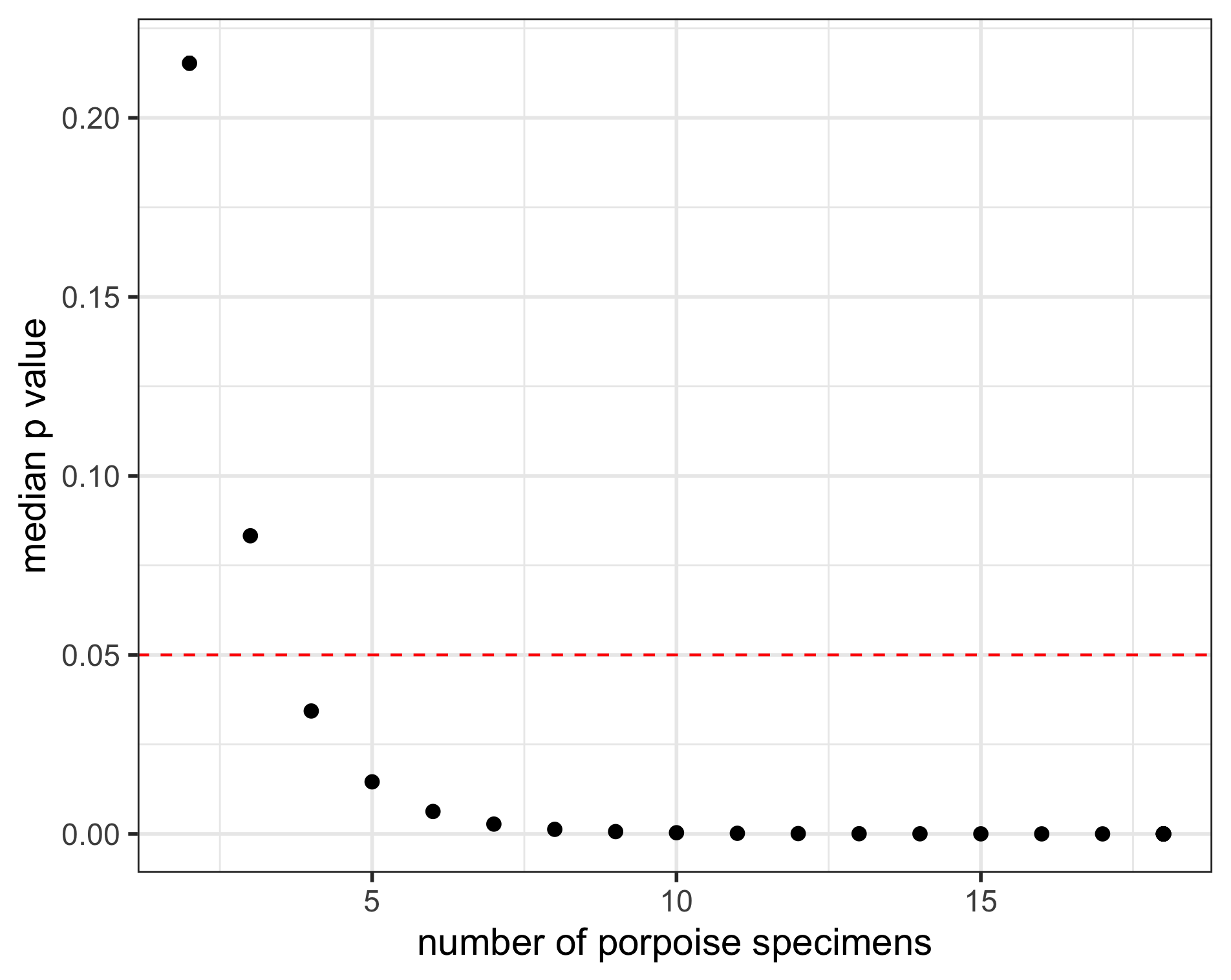 Figure S3: Median p values from multivariate analyses of variance (MANOVA) on principal components (PCs) of 3D cochlea shape data with varying numbers of Phocoena phocoena specimens included. For each number of Phocoena phocoena specimens we ran the analyses for each possible combination of specimens. Significance at  p < 0.05 is indicated by the red dashed line.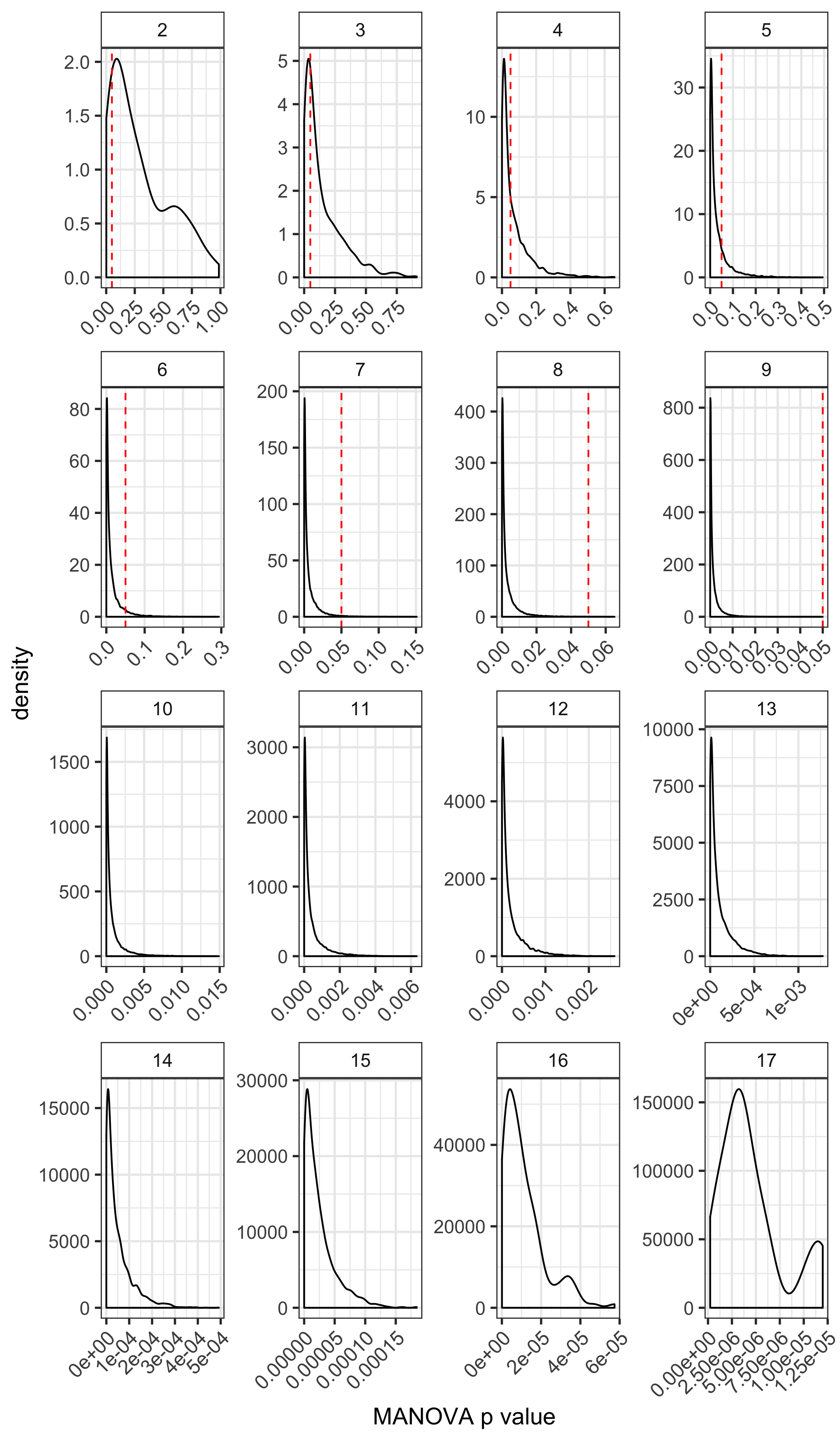 Figure S4: Kernal density plots showing p values from multivariate analyses of variance (MANOVA) on principal components (PCs) of 3D cochlea shape data with varying numbers of Phocoena phocoena specimens included. For each number of Phocoena phocoena specimens we ran the analyses for each possible combination of specimens. Significance at  p < 0.05 is indicated by the red dashed line, which is not visible for n > 9.ReferencesPark, T., Mennecart, B., Costeur, L., Grohé., and Cooper, N. 2019. Convergent evolution in toothed whale cochleae. BMC Evolutionary Biology. 9, 195.Specimen numberSideTaxonNHMUK_CE1982.315RightBerardius arnuxiiNHMUK_CE1952.6.20.4RightCephalorhynchus commersoniiNHMUK_CE1948.7.27.1RightCephalorhynchus heavisidiiNMBCIII1086RightDelphinapterus leucasNMB6679RightDelphinus delphisNHMUK_CE1874.11.25.1RightFeresa attenuataNHMUK_CE1947.12.31.4RightGlobicephala melasNHMUK_CE1920.12.16.1RightGrampus griseusNHMUK_CE1862.12.2.2RightHyperoodon ampullatusNHMUK1934.7.23.3LeftHyperoodon planifronsNMB7167RightInia geoffrensisNMVC24976LeftKogia brevicepsNHMUK_CE1952.8.28.1RightKogia simaNHMUK_CE1895.5.9.1RightLagenodelphis hoseiNHMUK_CESW1928.19RightLagenorhynchus acutusNHMUK_CE1848.7.12.12RightLagenorhynchus albirostrisNHMUK_CE1944.11.30.1RightLagenorhynchus australisNHMUK_CE1960.8.24.1RightLagenorhynchus crucigerNHMUK_CE1966.10.25.1RightLagenorhynchus obliquidensNHMUK_CE1841.1733LeftLagenorhynchus obscurusAMNH57333LeftLipotes vexilliferIRSNB16232RightMesoplodon bidensNMVC31378LeftMesoplodon grayiNHMUK_CE1876.2.16.3RightMesoplodon hectoriNHMUK_CE1920.5.20.1RightMesoplodon mirusAMNH73315LeftMonodon monocerosNHMUK_CE1903.9.12.3RightNeophocaena phocaenoidesNHMUK_CE1883.11.20.2RightOrcaella brevirostrisQMJM4700RightOrcaella heinsohniNHMUK_CESW1927.28RightOrcinus orcaNHMUK_CE1992.100RightPeponocephala electraNHMUK_CE1939.9.30.1RightPhocoena dioptricaNHM_SW1954.15LeftPhocoena phocoenaNHMUK_1846.12.15.6LeftPhocoena phocoenaNHMUK_1873.6.3.45LeftPhocoena phocoenaNHMUK_92.265LeftPhocoena phocoenaNHMUK_1925.4.29.1LeftPhocoena phocoenaNHMUK_1933.15LeftPhocoena phocoenaNHMUK_1933.17RightPhocoena phocoenaNHMUK_1934.45LeftPhocoena phocoenaNHMUK_1934.51LeftPhocoena phocoenaNHMUK_1965.3.30.1LeftPhocoena phocoenaNHMUK_1992.263LeftPhocoena phocoenaNHMUK_SW1926.29RightPhocoena phocoenaNHMUK_SW1934.14LeftPhocoena phocoenaNHMUK_SW1934.31LeftPhocoena phocoenaNHMUK_SW1934.32LeftPhocoena phocoenaNHMUK_SW1937.24LeftPhocoena phocoenaNMB10131RightPhocoena phocoenaNMVC27654LeftPhocoena phocoenaPhocoena_sinusRightPhocoena sinusIRSNB_21219RightPhocoena spinipinnisNHMUK_CE1965.1.19.2RightPhocoenoides dalliNHMUK_CE893LeftPhyseter macrocephalusNMVC27417.2RightPlatanista gangeticaMNHN1934.375RightPontoporia blainvilleiNHMUK_CE1992.248RightPseudorca crassidensNHMUK_CE1856.8.2.2RightSotalia fluviatilisIRSNB_20137LeftSotalia guianensisNHMUK_CE1914.1.14.1RightSousa chinensisNHMUK_CE1893.8.1.1RightSousa teusziiNHMUK_CE1990.98RightStenella attenuataNHMUK_CE1940.3.2.1RightStenella coeruleoalbaNHMUK_CE1990.104RightStenella longirostrisNMVC36961LeftSteno bredanensisNMVC37967.6RightTasmacetus shepherdiNHMUK CE1882.1.2.3RightTursiops aduncusNHMUK_CE1866.8.7.1RightTursiops truncatusNHMUK_CE1915.7.20.1RightZiphius cavirostrisSpecimen numberVoxel Size (μm)NHMUK_1846.12.15.653.40NHMUK_1873.6.3.4549.38NHMUK_1925.4.29.148.73NHMUK_SW1926.2949.69NHMUK_1992.26549.69NHMUK_SW1954.1549.38NHMUK_1965.3.30.148.73NHMUK_1992.26348.31NHMUK_SW1934.3248.73NHMUK_SW1933.1745.97NHMUK_1934.3153.40NHMUK_SW1934.1448.83NHMUK_SW1934.4548.31NHMUK_SW1933.1545.97NHMUK_SW1934.5148.83NHMUK_SW1937.2448.73Specimen numberSideSexOriginCBLNHMUK_1846.12.15.6Left-UK241NHMUK_1873.6.3.45Left-USA-NHMUK_1892.265Left-UK-NHMUK_1925.4.29.1LeftMaleUK-NHMUK_1933.15Left-UK245NHMUK_1933.17RightMaleUK-NHMUK_1934.45LeftMaleUK-NHMUK_1934.51Left-UK251NHMUK_1965.3.30.1LeftFemaleUK259NHMUK_1992.263Left-UK-NHMUK_SW1926.29RightFemaleUK271NHMUK_SW1934.14LeftFemaleUK254NHMUK_SW1934.31LeftMaleUK-NHMUK_SW1934.32LeftMaleUK235NHMUK_SW1937.24LeftFemaleUK251NHMUK_SW1954.15Left-UK-NMB10131Right-UK-NMVC27654Left-UK251ReferenceSpeciesNumber of individualsNumber of cochleaeMeasurementCV (%)Costeur et al, 2018Pontoporia blainvillei44Number of turns0.00Costeur et al, 2018Pontoporia blainvillei44Cochlear height3.35Costeur et al, 2018Pontoporia blainvillei44Axial pitch3.52Costeur et al, 2018Pontoportia sp44Number of turns0.00Costeur et al, 2018Pontoportia sp44Cochlear height2.04Costeur et al, 2018Pontoportia sp44Axial pitch2.04Costeur et al, 2018Ziphiidae sp22Number of turns9.43Costeur et al, 2018Ziphiidae sp22Cochlear height13.99Costeur et al, 2018Ziphiidae sp22Axial pitch23.33Costeur et al, 2018Inia geoffrensis22Number of turns0.00Costeur et al, 2018Inia geoffrensis22Cochlear height10.88Costeur et al, 2018Inia geoffrensis22Axial pitch10.95Schnitzler et al, 2017Physeter macrocephalus1224Cochlear height4.01*Schnitzler et al, 2017Physeter macrocephalus1224Cochlear width3.50*Schnitzler et al, 2017Physeter macrocephalus1224Cochlear canal length4.39*Racicot et al, 2016Phocoena sinus22Cochlear volume10.23Racicot et al, 2016Phocoena sinus22Cochlear canal length1.55Racicot et al, 2016Phocoena sinus22Number of turns0.39Racicot et al, 2016Phocoena sinus22Basal ratio0.00Racicot et al, 2016Phocoena sinus22Cochlear height3.48Racicot et al, 2016Phocoena sinus22Cochlear width3.91Racicot et al, 2016Phocoena sinus22Axial pitch3.84Racicot et al, 2018 Delphinapterus leucas 23Cochlear canal length2.39Racicot et al, 2018 Delphinapterus leucas 23Cochlear width2.88Racicot et al, 2018Delphinapterus leucas 23Cochlear height10.52Racicot et al, 2018Delphinapterus leucas 23W23.67Racicot et al, 2018Delphinapterus leucas 23ITD13.95Racicot et al, 2018Delphinapterus leucas 23FC3.65Racicot et al, 2018Delphinapterus leucas 23Number of turns5.59Racicot et al, 2018Monodon monocerus59Cochlear canal length5.28Racicot et al, 2018Monodon monocerus59Cochlear width3.16Racicot et al, 2018Monodon monocerus59Cochlear height6.08Racicot et al, 2018Monodon monocerus59W21.42Racicot et al, 2018Monodon monocerus59ITD11.30Racicot et al, 2018Monodon monocerus59FC16.03Racicot et al, 2018Monodon monocerus59Number of turns1.953D shape data3D shape data3D shape data3D shape data3D shape dataPCdfFp valueBonferroni corrected p valuePC11,6710.440.0020.050PC21,670.3160.576-PC31,6727.44< 0.001< 0.001PC41,672.1510.147-PC51,672.5820.113-PC61,672.2250.140-PC71,670.6170.435-PC81,670.0570.812-PC91,671.5460.218-PC101,674.2090.044-PC111,672.8190.098-PC121,671.7230.194-PC131,670.3190.574-PC141,671.3270.253-PC151,670.0940.760-PC161,672.9890.088-PC171,670.0460.830-PC181,670.4080.525-PC191,670.2020.655-PC201,670.8500.360-PC211,673.3450.072-PC221,670.2350.629-PC231,670.4460.506-PC241,670.0770.782-PC251,670.0740.786-PC261,670.2860.594-Linear measurementsLinear measurementsLinear measurementsLinear measurementsLinear measurementsPCdfFp valueBonferroni corrected p valuePC11,6724.303< 0.001< 0.001PC21,678.2370.0050.033PC31,670.0880.767-PC41,675.1390.0270.16PC51,671.1170.294-PC61,670.2290.634-analysisvariabledfF/approx FPillaipFamilygroup1,585.9640.921< 0.001family9,581.6712.923< 0.001Habitatgroup1,596.1710.920< 0.001habitat4,591.6712.9230.003Dietgroup1,606.4330.919< 0.001diet3,601.7142.2070.007Feeding modegroup1,606.3570.918< 0.001feeding3,600.9271.8030.647Dive typegroup1,606.7680.923< 0.001dive type3,601.8222.2420.003Hearing typegroup1,666.3090.898< 0.001hearing type1,663.5720.833< 0.0013D shape data3D shape data3D shape data3D shape data3D shape datatestdfF/approx FPillaipProcrustes ANOVA1,192.958NA0.026MANOVA1,193.3980.8880.070Linear measurementsLinear measurementsLinear measurementsLinear measurementsLinear measurementsMANOVA1,193.1550.6290.0353D shape data3D shape data3D shape data3D shape data3D shape data3D shape datapredictordfapprox FPillaipbonferroniside1,161.8370.8960.3401.000sex†1,71.1140.7700.5441.000origin1,1610.690.9800.0380.152skull length†1,719.410.9830.0501.000Linear measurementsLinear measurementsLinear measurementsLinear measurementsLinear measurementsLinear measurementsside1,160.5710.2850.7651.000sex1,76.6130.9790.2911.000origin1,160.3760.8610.5661.000skull length1,74.2260.9670.3591.0003D shape data3D shape data3D shape data3D shape data3D shape datatestdfF/approx FPillaipProcrustes ANOVA1,665.374NA0.001MANOVA1,668.3760.842< 0.001Linear measurementsLinear measurementsLinear measurementsLinear measurementsLinear measurementsMANOVA1,668.5700.457< 0.001